ИНСТРУКЦИЯпо получению учетной записи ЕКП для доступак группе безопасности mtdi_rnis_vpnДля возможности входа в РНИС из вне единой интегрированной мультисервисной телекоммуникационной сети передачи данных (далее – ЕИМТС) Правительства Московской области Вам необходим доступ к VPN.Для его получения необходимо:1) Заполнить данную форму по образцу (приложена в архиве Шаблон_ЕКП_и_ЕСЭП_ПОДРЯД.xslsx): 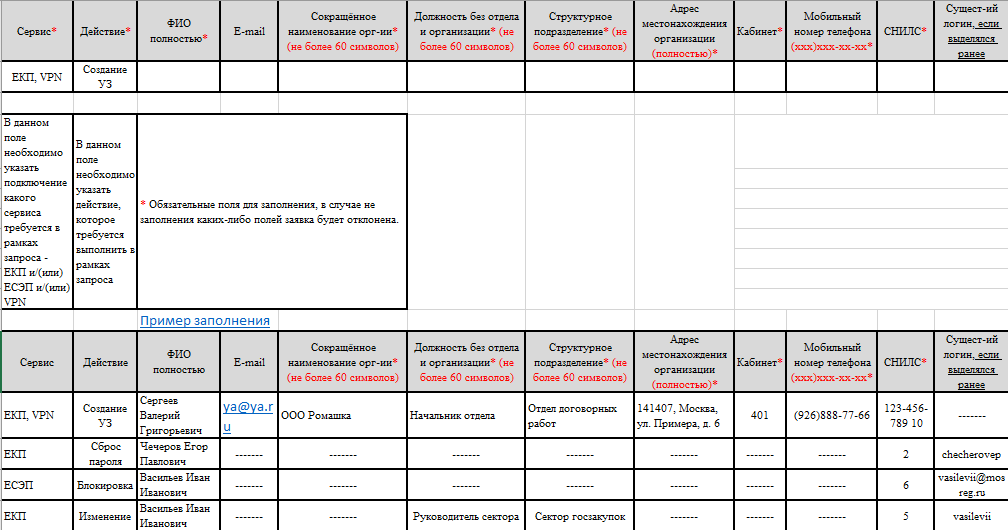 2) Направить заполненную форму по адресу электронной почты mtdi_cisco_rnis@mosreg.ru;3) Через некоторое время (не моментально) Вам в ответ придут логин и пароль от учетной записи;4) Когда Вы получили логин и пароль, Вам необходимо программное обеспечение Cisco AnyConnect Secure Mobility Client (если необходим файл установки, можете указать это в письме, к которому прикладываете форму, тогда он будет приложен к ответному письму с логином и паролем);5) После установки программы открываем ее, в окошко вводим mtdi.secure.mosreg.ru и жмем кнопку Connect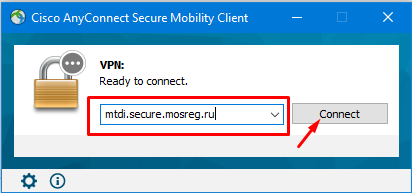 6) Появляется еще одно окно, где необходимо ввести логин и пароль, вводите ранее полученные логин и пароль (не от сайта РНИС!!! А полученные с E-mail адреса mtdi_cisco_rnis@mosreg.ru):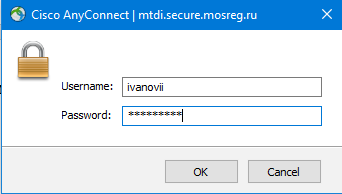 7) При успешном подключении окошко будет выглядеть: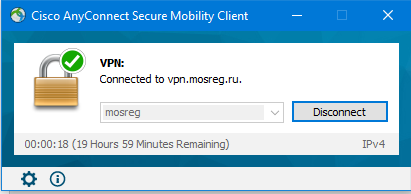 8) Далее открываем браузер вводим в адресную строку https://rnis.mosreg.ru/ попадаем на страницу авторизации РНИС, вводим логин и пароль от системы РНИС.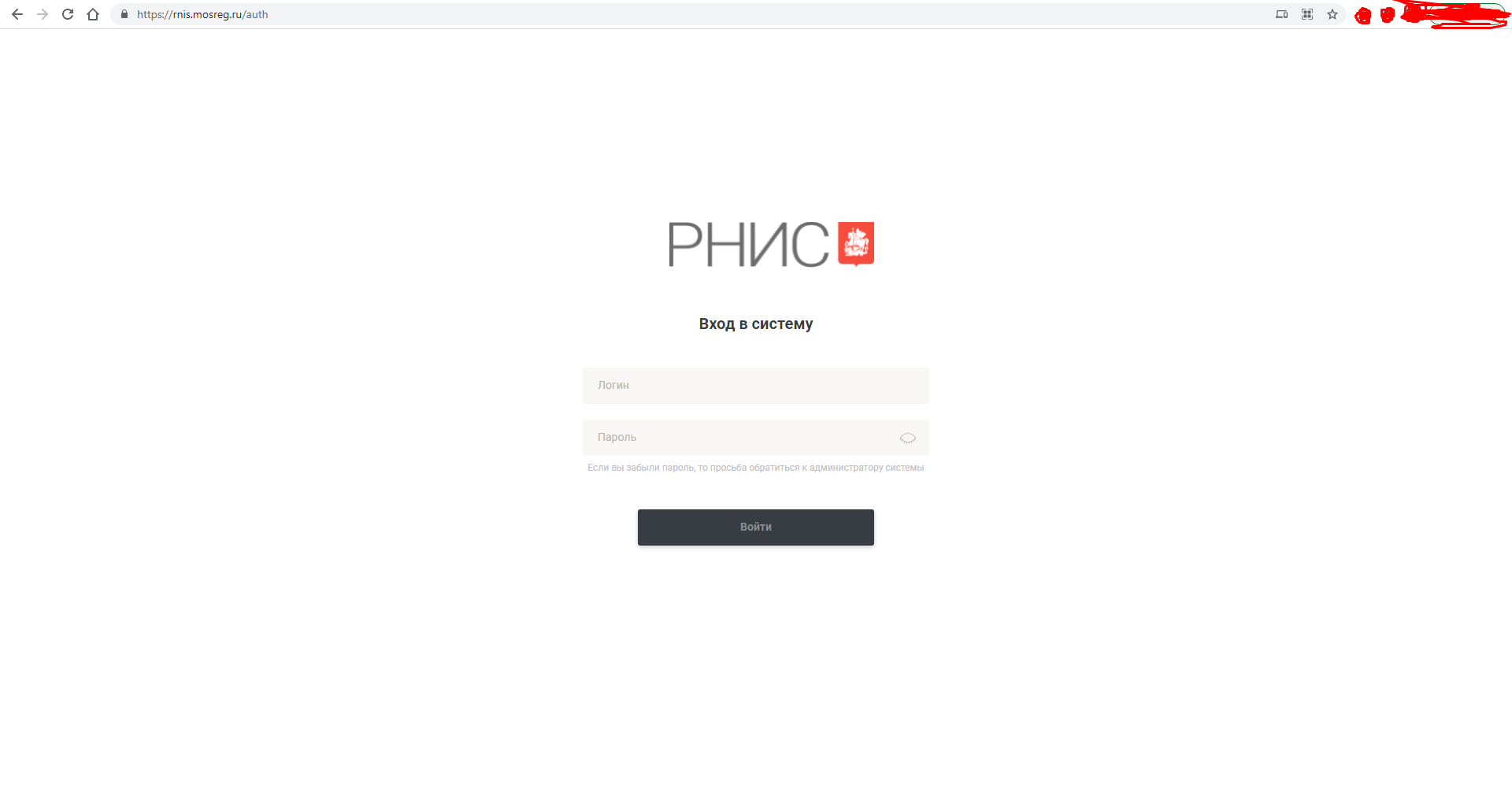 